Figure:  Still in Populating Crosstabulation Table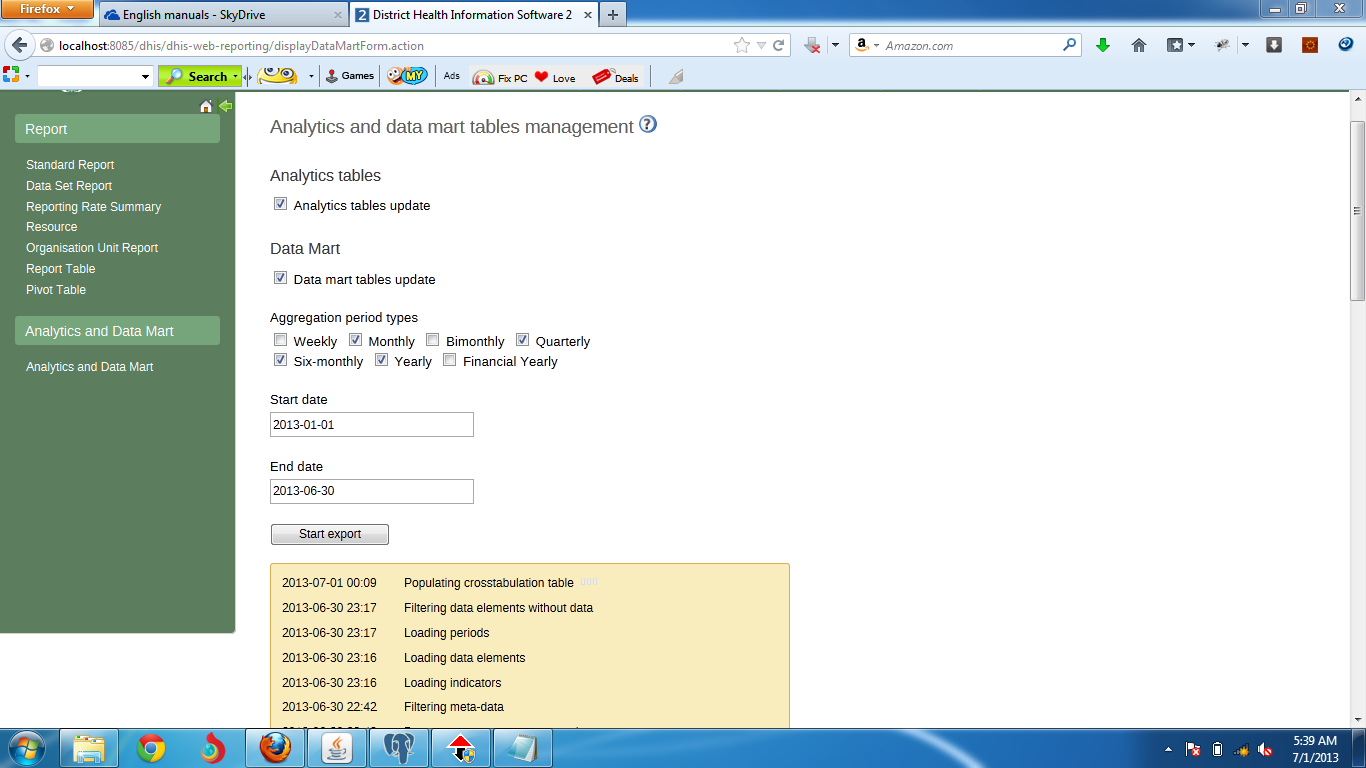 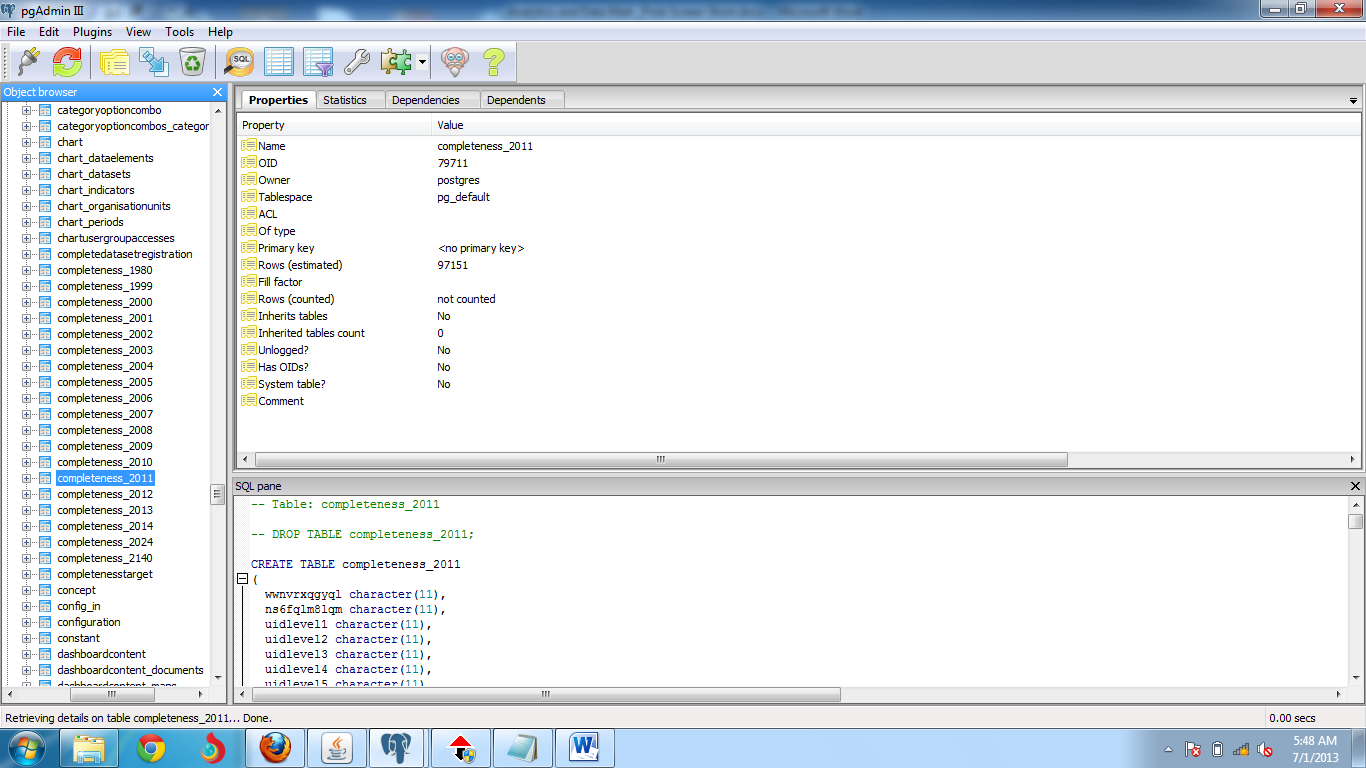 Table: Change in database, new table completeness_1979 to completeness_1940And in log bug is as follows:* INFO  2013-06-30 23:16:10,361 [Level: INFO, category: DATAMART, time: Sun Jun30 23:16:10 BDT 2013, message: Loading indicators] (InMemoryNotifier.java [taskScheduler-1])* INFO  2013-06-30 23:16:10,364 Exploded indicator expressions: 0:33:34.190 (Clock.java [taskScheduler-1])* INFO  2013-06-30 23:16:10,364 [Level: INFO, category: DATAMART, time: Sun Jun30 23:16:10 BDT 2013, message: Loading data elements] (InMemoryNotifier.java [taskScheduler-1])* INFO  2013-06-30 23:17:51,356 Retrieved operands: 6880: 0:35:15.182 (Clock.java [taskScheduler-1])* INFO  2013-06-30 23:17:51,356 [Level: INFO, category: DATAMART, time: Sun Jun30 23:17:51 BDT 2013, message: Loading periods] (InMemoryNotifier.java [taskScheduler-1])* INFO  2013-06-30 23:17:51,478 Number of periods: 10: 0:35:15.303 (Clock.java [taskScheduler-1])* INFO  2013-06-30 23:17:51,478 [Level: INFO, category: DATAMART, time: Sun Jun30 23:17:51 BDT 2013, message: Filtering data elements without data] (InMemoryNotifier.java [taskScheduler-1])* INFO  2013-07-01 00:09:28,675 Number of operands with data: 6284, Mem Total in JVM: 494 Free in JVM: 120 Max Limit: 494: 1:26:52.501 (Clock.java [taskScheduler-1])* INFO  2013-07-01 00:09:28,676 [Level: INFO, category: DATAMART, time: Mon Jul01 00:09:28 BDT 2013, message: Populating crosstabulation table] (InMemoryNotifier.java [taskScheduler-1])Exception in thread "org.springframework.scheduling.quartz.SchedulerFactoryBean#1_QuartzSchedulerThread" Exception in thread "http-apr-8085-exec-8" Exception in thread "ContainerBackgroundProcessor[StandardEngine[Catalina]]" java.lang.OutOfMemoryError: Java heap spacejava.lang.OutOfMemoryError: Java heap spacejava.lang.OutOfMemoryError: Java heap space        at java.util.Arrays.copyOfRange(Unknown Source)        at java.lang.String.<init>(Unknown Source)        at java.util.Properties.loadConvert(Unknown Source)        at java.util.Properties.load0(Unknown Source)        at java.util.Properties.load(Unknown Source)        at java.util.PropertyResourceBundle.<init>(Unknown Source)        at java.util.ResourceBundle$Control.newBundle(Unknown Source)        at java.util.ResourceBundle.loadBundle(Unknown Source)        at java.util.ResourceBundle.findBundle(Unknown Source)        at java.util.ResourceBundle.getBundleImpl(Unknown Source)        at java.util.ResourceBundle.getBundle(Unknown Source)        at org.hisp.dhis.i18n.resourcebundle.DefaultResourceBundleManager.getGlobalResourceBundle(DefaultResourceBundleManager.java:116)        at org.hisp.dhis.i18n.DefaultI18nManager.getGlobalResourceBundle(DefaultI18nManager.java:105)        at org.hisp.dhis.i18n.DefaultI18nManager.getI18n(DefaultI18nManager.java:70)        at org.hisp.dhis.interceptor.I18nInterceptor.intercept(I18nInterceptor.java:90)        at com.opensymphony.xwork2.DefaultActionInvocation.invoke(DefaultActionInvocation.java:249)        at com.opensymphony.xwork2.interceptor.ParametersInterceptor.doIntercept(ParametersInterceptor.java:211)        at com.opensymphony.xwork2.interceptor.MethodFilterInterceptor.intercept(MethodFilterInterceptor.java:98)        at com.opensymphony.xwork2.DefaultActionInvocation.invoke(DefaultActionInvocation.java:249)        at com.opensymphony.xwork2.interceptor.StaticParametersInterceptor.intercept(StaticParametersInterceptor.java:190)        at com.opensymphony.xwork2.DefaultActionInvocation.invoke(DefaultActionInvocation.java:249)        at org.hisp.dhis.interceptor.ExceptionInterceptor.intercept(ExceptionInterceptor.java:109)        at com.opensymphony.xwork2.DefaultActionInvocation.invoke(DefaultActionInvocation.java:249)        at org.apache.struts2.impl.StrutsActionProxy.execute(StrutsActionProxy.java:54)        at org.apache.struts2.dispatcher.Dispatcher.serviceAction(Dispatcher.java:510)        at org.apache.struts2.dispatcher.FilterDispatcher.doFilter(FilterDispatcher.java:432)        at org.apache.catalina.core.ApplicationFilterChain.internalDoFilter(ApplicationFilterChain.java:243)        at org.apache.catalina.core.ApplicationFilterChain.doFilter(ApplicationFilterChain.java:210)        at org.springframework.security.web.FilterChainProxy$VirtualFilterChain.doFilter(FilterChainProxy.java:330)        at org.springframework.security.web.access.intercept.FilterSecurityInterceptor.invoke(FilterSecurityInterceptor.java:118)        at org.springframework.security.web.access.intercept.FilterSecurityInterceptor.doFilter(FilterSecurityInterceptor.java:84)        at org.springframework.security.web.FilterChainProxy$VirtualFilterChain.doFilter(FilterChainProxy.java:342)* ERROR 2013-07-01 00:51:08,516 Unexpected error occurred in scheduled task. (TaskUtils.java [taskScheduler-1])java.lang.RuntimeException: Exception during execution        at org.hisp.dhis.system.util.ConcurrentUtils.waitForCompletion(ConcurrentUtils.java:54)        at org.hisp.dhis.datamart.engine.DefaultDataMartEngine.export(DefaultDataMartEngine.java:329)        at org.hisp.dhis.datamart.engine.DefaultDataMartEngine.export(DefaultDataMartEngine.java:202)        at sun.reflect.NativeMethodAccessorImpl.invoke0(Native Method)        at sun.reflect.NativeMethodAccessorImpl.invoke(Unknown Source)        at sun.reflect.DelegatingMethodAccessorImpl.invoke(Unknown Source)        at java.lang.reflect.Method.invoke(Unknown Source)        at org.springframework.aop.support.AopUtils.invokeJoinpointUsingReflection(AopUtils.java:317)        at org.springframework.aop.framework.ReflectiveMethodInvocation.invokeJoinpoint(ReflectiveMethodInvocation.java:183)        at org.springframework.aop.framework.ReflectiveMethodInvocation.proceed(ReflectiveMethodInvocation.java:150)        at org.springframework.transaction.interceptor.TransactionInterceptor.invoke(TransactionInterceptor.java:110)        at org.springframework.aop.framework.ReflectiveMethodInvocation.proceed(ReflectiveMethodInvocation.java:172)        at org.springframework.aop.aspectj.MethodInvocationProceedingJoinPoint.proceed(MethodInvocationProceedingJoinPoint.java:80)        at org.amplecode.quick.StatementInterceptor.intercept(StatementInterceptor.java:71)        at sun.reflect.NativeMethodAccessorImpl.invoke0(Native Method)        at sun.reflect.NativeMethodAccessorImpl.invoke(Unknown Source)        at sun.reflect.DelegatingMethodAccessorImpl.invoke(Unknown Source)        at java.lang.reflect.Method.invoke(Unknown Source)        at org.springframework.aop.aspectj.AbstractAspectJAdvice.invokeAdviceMethodWithGivenArgs(AbstractAspectJAdvice.java:621)        at org.springframework.aop.aspectj.AbstractAspectJAdvice.invokeAdviceMethod(AbstractAspectJAdvice.java:610)        at org.springframework.aop.aspectj.AspectJAroundAdvice.invoke(AspectJAroundAdvice.java:65)        at org.springframework.aop.framework.ReflectiveMethodInvocation.proceed(ReflectiveMethodInvocation.java:172)        at org.springframework.aop.interceptor.ExposeInvocationInterceptor.invoke(ExposeInvocationInterceptor.java:91)        at org.springframework.aop.framework.ReflectiveMethodInvocation.proceed(ReflectiveMethodInvocation.java:172)        at org.springframework.aop.framework.JdkDynamicAopProxy.invoke(JdkDynamicAopProxy.java:204)        at $Proxy135.export(Unknown Source)        at org.hisp.dhis.scheduling.DataMartTask.run(DataMartTask.java:113)        at org.hisp.dhis.scheduling.ScheduledTasks.run(ScheduledTasks.java:59)        at org.springframework.scheduling.support.DelegatingErrorHandlingRunnable.run(DelegatingErrorHandlingRunnable.java:53)        at java.util.concurrent.Executors$RunnableAdapter.call(Unknown Source)        at java.util.concurrent.FutureTask$Sync.innerRun(Unknown Source)        at java.util.concurrent.FutureTask.run(Unknown Source)        at java.util.concurrent.ScheduledThreadPoolExecutor$ScheduledFutureTask.access$201(Unknown Source)        at java.util.concurrent.ScheduledThreadPoolExecutor$ScheduledFutureTask.run(Unknown Source)        at java.util.concurrent.ThreadPoolExecutor.runWorker(Unknown Source)        at java.util.concurrent.ThreadPoolExecutor$Worker.run(Unknown Source)        at java.lang.Thread.run(Unknown Source)Caused by: java.util.concurrent.ExecutionException: java.lang.RuntimeException:Failed to add objects        at java.util.concurrent.FutureTask$Sync.innerGet(Unknown Source)        at java.util.concurrent.FutureTask.get(Unknown Source)        at org.hisp.dhis.system.util.ConcurrentUtils.waitForCompletion(ConcurrentUtils.java:50)        ... 36 moreCaused by: java.lang.RuntimeException: Failed to add objects        at org.amplecode.quick.batchhandler.AbstractBatchHandler.addObject(AbstractBatchHandler.java:210)        at org.hisp.dhis.datamart.crosstab.DefaultCrossTabService.populateCrossTabTable(DefaultCrossTabService.java:170)        at sun.reflect.NativeMethodAccessorImpl.invoke0(Native Method)        at sun.reflect.NativeMethodAccessorImpl.invoke(Unknown Source)        at sun.reflect.DelegatingMethodAccessorImpl.invoke(Unknown Source)        at java.lang.reflect.Method.invoke(Unknown Source)        at org.springframework.aop.support.AopUtils.invokeJoinpointUsingReflection(AopUtils.java:317)        at org.springframework.aop.framework.ReflectiveMethodInvocation.invokeJoinpoint(ReflectiveMethodInvocation.java:183)        at org.springframework.aop.framework.ReflectiveMethodInvocation.proceed(ReflectiveMethodInvocation.java:150)        at org.springframework.aop.interceptor.AsyncExecutionInterceptor$1.call(AsyncExecutionInterceptor.java:83)        at java.util.concurrent.FutureTask$Sync.innerRun(Unknown Source)        at java.util.concurrent.FutureTask.run(Unknown Source)        ... 1 moreCaused by: java.sql.SQLException: java.lang.OutOfMemoryError: Java heap space        at org.hsqldb.jdbc.Util.sqlException(Unknown Source)        at org.hsqldb.jdbc.Util.sqlException(Unknown Source)        at org.hsqldb.jdbc.JDBCStatement.fetchResult(Unknown Source)        at org.hsqldb.jdbc.JDBCStatement.executeUpdate(Unknown Source)        at org.amplecode.quick.batchhandler.AbstractBatchHandler.addObject(AbstractBatchHandler.java:191)        ... 12 moreCaused by: org.hsqldb.HsqlException: java.lang.OutOfMemoryError: Java heap space        at org.hsqldb.error.Error.error(Unknown Source)        at org.hsqldb.result.Result.newErrorResult(Unknown Source)        at org.hsqldb.StatementDMQL.execute(Unknown Source)        at org.hsqldb.Session.executeCompiledStatement(Unknown Source)        at org.hsqldb.Session.executeDirectStatement(Unknown Source)        at org.hsqldb.Session.execute(Unknown Source)        ... 15 moreCaused by: java.lang.OutOfMemoryError: Java heap space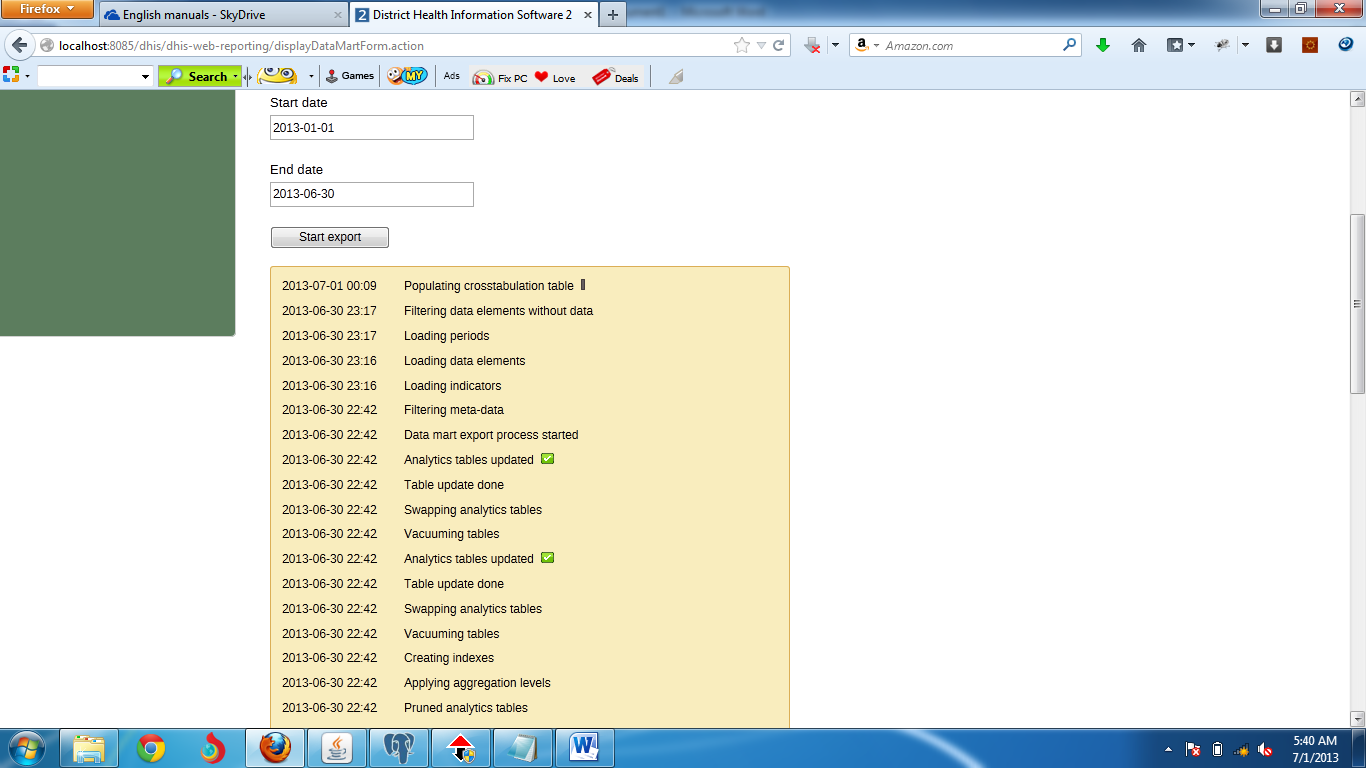 